Anlage 4 (Wegweiser für die Briefwahl)Beachten Sie bitte, dass der Stimmzettel unbeobachtet zu kennzeichnen und in den Wahlumschlag zu legen ist!1.Stimmzettel persönlich und unbeobachtet ankreuzen. Sie haben 	 Stimmen für die allgemeine Mitarbeitendenvertretung. Pro kandidierende Person können Sie 1 Stimme vergeben. Wenn Sie für die Wahl für die Vertrauensperson der Mitarbeitenden mit Schwerbehinderung wahlberechtigt sind erhalten Sie zusätzlich einen farbigen Stimmzettel und einen farbigen Umschlag.
Bei dieser Wahl haben Sie 	 Stimmen, dürfen jedoch pro kandidierender Person nur eine Stimme vergeben.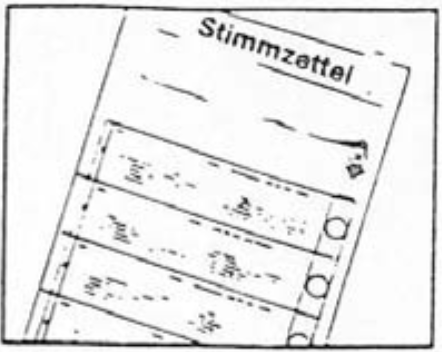 2.Den allgemeinen Stimmzettel in den Wahlumschlag legen und zukleben.
Den farbigen Stimmzettel zur Wahl für die Vertrauensperson der Mitarbeitenden mit Schwerbehinderung in den farbigen Wahlumschlag legen und zukleben.
Diesen Wahlumschlag bzw. diese beiden Wahlumschläge nicht beschriften, sonst sind Ihre Stimmen ungültig.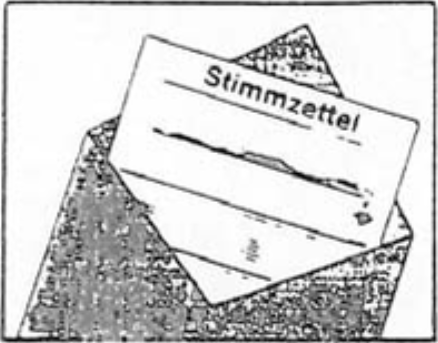 3.Auf dem Wahlschein den Namen in Druckbuchstabe, Ort und Datum angeben und unterschreiben.
Wenn jemand in Ihrem Auftrag den Stimmzettel für Sie ausgefüllt hat, muss dies auf dem Wahlschein vermerkt werden.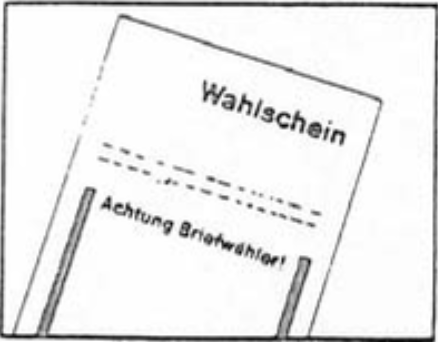 4.Den Wahlschein zusammen mit dem Wahlumschlag bzw. den beiden Wahlumschlägen in den Wahlbriefumschlag stecken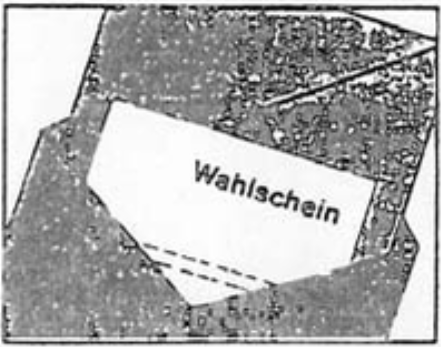 5.Den Wahlbriefumschlag zukleben, das Feld „Absender“ ausfüllen und abschicken.Briefwahlstimmen müssen am Wahltag (		) bis zum Ende der Wahlhandlung (direkte Stimmabgabe) um 	 Uhr beim Wahlvorstand eingehen, sonst sind sie ungültig!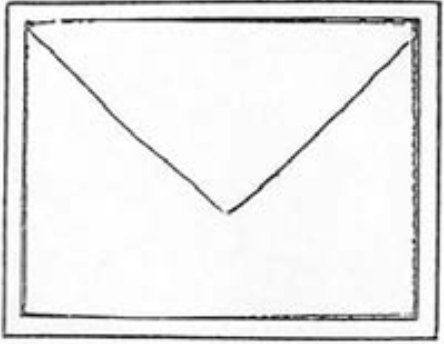 